____________________ИЗМЕЊЕНА КОНКУРСНА ДОКУМЕНТАЦИЈАОСНОВНА ШКОЛА „ДРАГАН КОВАЧЕВИЋ“Београд, Шафарикова 8ЈАВНА НАБАВКА – добара, електрична енергијабр. 1.1.1. из плана набавки за 2019. годинуИзмењена конкурсна документација број 62 од 16.01.2019.[јануар] 2019. годинеНа основу члана 39. и 61. Закона о јавним набавкама („Сл. гласник РС” бр. 124/2012, 14/2015 и 68/2015), члана 6. Правилника о обавезним елементима конкурсне документације у поступцима јавних набавки и начину доказивања испуњености услова („Сл. гласник РС” бр. 29/2013), Одлуке о покретању поступка јавне набавке број 1.1.1. деловодни број одлуке 47 од 14.01.2019. и Решења о образовању Комисије за јавну набавку мале вредности – добара, број Решења 48 од 14.01.2019. године, припремљена је:ИЗМЕЊЕНА КОНКУРСНА ДОКУМЕНТАЦИЈАза јавну набавку мале вредности – добара – електрична енергија ЈН бр. 1.1.1./2019Конкурсна документација садржи:I  ОПШТИ ПОДАЦИ О ЈАВНОЈ НАБАВЦИ1. Подаци о наручиоцуНаручилац: ОСНОВНА ШКОЛА „ДРАГАН КОВАЧЕВИЋ“Адреса: Београд, Шафарикова 8Матични број: 07017758ПИБ: 100047028број рачуна: 840-1676660-83Интернет страница: www.osdragankovacevic.edu.rs2. Врста поступка јавне набавкеПредметна јавна набавка се спроводи у поступку јавне набавке мале вредности.3. Циљ поступка Поступак јавне набавке се спроводи ради закључења уговора о јавној набавци.4. Контакт  Лице за контакт: Kатарина СимићЕ - mail адреса: skoladk@eunet.rs II  ПОДАЦИ О ПРЕДМЕТУ ЈАВНЕ НАБАВКЕ1. Предмет јавне набавкеПредмет јавне набавке број 1.1.1. за 2019. годину су добра – електрична енергија- (09310000), број конта 421211, према спецификацији утрошка електричне енергије за 2019. годину за потпуно снабдевање, а која је саставни део конкурсне документације.Конкурсна документација садржи 27 страна.2. ПартијеЈавна набавка није обликова по партијама.Варијанте нису дозвољене.III  ВРСТА, КАРАКТЕРИСТИКЕ, КВАЛИТЕТ, КОЛИЧИНА И ОПИС УСЛУГА, НАЧИН СПРОВОЂЕЊА КОНТРОЛЕ И ОБЕЗБЕЂЕЊА ГАРАНЦИЈЕ КВАЛИТЕТА, РОК ИЗВРШЕЊА, МЕСТО ИЗВРШЕЊА УСЛУГА1. Врста и количина добара:Количина електричне енергије одређиваће се на основу остварене потрошње купца (наручиоца), на местима примопредаје током периода снабдевања. Продавац (изабрани понуђач) је балансно одговоран за место примопредаје купцу (наручиоцу).2. Врста продаје:Стална и гарантована.3. Техничке карактеристике:У складу са документом „Правила о раду тржишта електричне енергије“, - („Сл. гласник РС“ бр.120/2012).4. Квалитет добара:Врста и ниво квалитета испоруке електричне енергије у складу са Правилима рада преносног система и изменама и допунама Правила о раду преносног система („Сл. гласник РС“, бр.3/2012), и Правилима о раду дистрибутивног система и Уредбе о условима испоруке и снабдевања електричном  енергијом („Сл. гласник РС“, бр.63/2013).5 Период испоруке:Испорука електричне енергије  ниског напона се планира за период годину дана од дана закључења уговора, сваким даном од 00:00 до 24:00 часова.6 Место испоруке добара:Место испоруке су сва мерна места купца из техничке спецификације, прикључена на дистрибутивни систем у категорији широке потрошње на ниском напону. 7. Врста и количина добара:Електрична енергија - закључење уговора о потпуном снабдевању,Количина према стварно испорученој количини електричне енергије за обрачунски период од годину дана од дана закључења уговора, на мерним местима примопредаје. Продавац (изабрани понуђач) је балансно одговоран за место примопредаје купцу (наручиоцу).Продавац на начин дефинисан Законом о енергетици („Сл. гласник РС“, бр. 57/2011, 80/2011 – исправка, 93/2012, 124/2012), и Уредбом о условима испоруке и снабдевања електричном енергијом („Сл. гласник РС“, бр 63/2013), издаје купцу рачун у складу са условима дефинисаним моделом уговора.8. Начин спровођења контроле и обезбеђивања гаранције квалитета:У складу са одредбама докумената из тачке 7. овог поглавља конкурсне документације тј. Правилима о раду преносног система и изменама и допунама правила о раду преносног система („Сл. гласник РС“, бр.3/2012), Правилима о раду дистрибутивног система и Уредбе о условима испоруке и снабдевања електричном  енергијом („Сл. гласник РС“, бр.63/2013).Напомена! Понуђач је дужан да уз понуду достави изјаву на свом меморандуму, потписану од стране одговорног лица понуђача и оверену печатом, којом се обавезује да ће, уколико му буде додељен уговор у предметном поступку јавне набавке, поступити у складу са чланом 141. став 5. Закона о енергетици, односно да ће одмах по потписивању уговора о јавној набавци са купцем (наручиоцем), закључити:а) Уговор о приступу систему са оператором система на који је објекат крајњег купца прикључен;б) Уговор којим преузима балансну одговорност за места примопредаје крајњег купца.9. Критеријум за доделу уговора: „Најнижа понуђена цена“10. Понуде се припремају и подносе у складу са Законом о јавним набавкама („СГРС“ бр.124/2012), Правилником о обавезним елементима конкурсне документације у поступцима јавних набавки и начину доказивања испуњености услова („СГРС“ 29/2013, 104/2013), Позивом за подношење понуде и Конкурсном документацијом.11. Конкурсна документација се може преузети:Портал јавних набавкиИнтернет страница наручиоца (www.osdragankovacevic.edu.rs)12. Понуђачи су дужни да понуду сачине према Упутству Наручиоца, и да је поднесу до дана 25.01.2019. године до 10,00 часова, без обзира на начин подношења, у запечаћеној коверти са назнаком: - за набавку: електричне енергије, на адресу наручиоца: Основна школа „Драган Ковачевић“, ул.Шафарикова 8, 11000 Београд, са напоменом: – НЕ ОТВАРАТИ“. На полеђини коверте неопходно је навести назив, седиште, особу за контакт понуђача и телефон особе за контакт.13. Благовременом понудом сматраће се понуда приспела на адресу: Основна школа „Драган Ковачевић“, 11000 Београд, ул. Шафарикова бр. 8, до 25.01.2019. године до 10,00 часова, без обзира на начин подношења.Понуда приспела по истеку датума и сата одређених у Позиву за подношење понуде, сматраће се неблаговременом, а наручилац ће је по окончању поступка отварања понуда вратити неотворену на адресу понуђача или овлашћеном представнику, уколико исти присуствује поступку отварања понуда, са назнаком да је поднета неблаговремено.14. Јавно отварање понуда ће се обавити, 25.01.2019. године, са почетком у 10,30 часова, у канцеларији директора школе Основне школе „Драган Ковачевић“ у Београду, ул. Шафарикова 8, у присуству чланова Комисије за предметну јавну набавку. Отварање понуда је јавно и може присуствовати свако заинтересовано лице. Пре почетка отварања понуда, представници понуђача који присуствују отварању, предају Комисији за јавну набавку пуномоћје за учешће у поступку отварања понуда. Број пуномоћја и име представника понуђача се уписује у Записник о отварању понуда. 15. Рок важења понуде је минимум 60 дана од дана јавног отварања понуда. 16. Наручилац ће донети образложену Одлуку у вези са овом јавном набавком у року од 8 дана од дана јавног отварања понуда и исту доставити свим понуђачима.17. Наручилац задржава право да обустави поступак јавне набавке из објективних и доказивих разлога, који се нису могли предвидети у време покретања поступка и који онемогућавају да се започети поступак оконча, односно услед којих је престала потреба наручиоца за предметном набавком због чега се неће понављати у току исте буџетске године, односно у наредних шест месеци.IV  ВРСТА, КВАЛИТЕТ, КОЛИЧИНА И ОПИС ДОБАРА.Мерно место 1 (ЕД БРОЈ) 82160210- број бројила 4011766663Преглед потрошње електричне енергије на ниском напону за период јануар-децембар 2018. годинеМесто испоруке: Основна школа „Драган Ковачевић“, Београд, Шафарикова 8Напонски ниво: ниски напон/широка потрошњаМерно место: ЕД број – 82160210НАПОМЕНА: На основу остварене потрошње у 2017. и 2018. години извршена је процена оквирних потреба Основне школе „Драган Ковачевић“ за електричном енергијом на ниском напону за горе наведено мерно место Наручиоца у 2019. години. Оквирна процена на годишњем нивоу 18604 KWh.Количина електричне енергије одређиваће се на основу остварене потрошње купца (Наручиоца) на месту примопредаје током периода снабдевања.V УСЛОВИ ЗА УЧЕШЋЕ У ПОСТУПКУ ЈАВНЕ НАБАВКЕПраво на учешће у поступку предметне јавне набавке има понуђач који испуњава обавезне услове за учешће у поступку јавне набавке дефинисане члана 75. Закона, и то:Да је регистрован код надлежног органа, односно уписан у одговарајући регистар (члана 75. став 1. тачка 1. Закона);Да он и његов законски заступник није осуђиван за неко од кривичних дела као члан организоване криминалне групе, да није осуђиван за кривична дела против привреде, кривична дела против животне средине, кривично дело примања или давања мита, кривично дело преваре (чл.ан 75. став 1. тачка 2. Закона);Да је измирио доспеле порезе, доприносе и друге јавне дажбине у складу са прописима Републике Србије или стране државе када има седиште на њеној територији (члан 75. став 1. тачка 4. Закона);Понуђач је дужан да при састављању понуде изричито наведе да је поштовао обавезе које произлазе из важећих прописа о заштити на раду, запошљавању и условима рада, заштити животне средине, као и да гарантује да је ималац права интелектуалне својине (члан 75. став 2. Закона).УПУТСТВО КАКО СЕ ДОКАЗУЈЕ ИСПУЊЕНОСТ УСЛОВАИспуњеност обавезних и додатних услова за учешће у поступку предметне јавне набавке услуга понуђач доказује достављањем Изјаве којом под пуном материјалном и кривичном одговорношћу потврђује да испуњава услове за учешће у поступку јавне набавке у складу са чланом 75. Закона, осим услова из члана 75. став 1. тачка 5. Закона, у погледу ког доставља неоверену фотокопију важеће дозволе за снабдевање електричном енергијом, ако је таква дозвола предвиђена посебним прописом. По истом принципу доказе достављају и подизвођач и понуђач који је члан групе понуђача. Тражени докази могу бити поднети и у неовереним фотокопијама, а Наручилац ће пре доношења одлуке о додели Уговора захтевати од понуђача, чија понуда буде, на основу извештаја комисије за јавну набавку, оцењена као најповољнија да достави на увид оригинал или оверену копију свих доказа.Ако понуђач у року од 5 дана не достави на увид оригинал или оверену копију тражених доказа, наручилац ће његову понуду одбити као неприхватљиву.  Уколико понуђач подноси понуду са подизвођачем понуђач је дужан да за подизвођача достави доказе да испуњава услове из члана 75. Став 1. тачка 1. – 4. Закона, а доказ из члана 75. став 1. Тачка 5. Закона за део набавке који ће понуђач извршити преко подизвођача.Уколико понуду подноси група понуђача понуђач је дужан да за сваког члана групе достави наведене доказе да испуњава услове из члана 75. став 1. тачка 1. – 4. Закона, а доказ из члана 75. став 1. тачка 5. Закона дужан је да достави понуђач за део набавке који му је поверен, и за који је неопходна испуњеност тог услова. Додатне услове група понуђача испуњава заједно.ОБРАЗАЦ ИЗЈАВЕ ПОНУЂАЧАИЗЈАВА ПОНУЂАЧАО ИСПУЊАВАЊУ УСЛОВА ИЗ ЧЛАНА 75. И 76. ЗАКОНА У ПОСТУПКУ ЈАВНЕНАБАВКЕ МАЛЕ ВРЕДНОСТИУ складу са чланом 77. став 4. Закона, под пуном материјалном и кривичном одговорношћу, као заступник понуђача, дајем следећуИ З Ј А В УПонуђач_________________________________________________________________________[навести назив понуђача] у поступку јавне набавке мале вредности, број 1.1.1. за 2019. годину набавка добара: електрична енергија за 2019. испуњава све услове из члана 75. и 76. Закона, односно услове дефинисане конкурсном документацијом за предметну јавну набавку, и то:Понуђач је регистрован код надлежног органа, односно уписан у одговарајући регистар;Понуђач и његов законски заступник нису осуђивани за неко од кривичних дела као члан организоване криминалне групе, да није осуђиван за кривична дела против привреде, кривична дела против животне средине, кривично дело примања или давања мита, кривично дело преваре;Понуђач је измирио доспеле порезе, доприносе и друге јавне дажбине у складу са прописима Републике Србије или стране државе ако има седиште на њеној територији.Место:_____________                                                          Понуђач:Датум:_____________                         М.П.                   		 _____________________                                                                                      ОБРАЗАЦ ОПШТИХ ПОДАТАКА О ПОНУЂАЧУПонуда бр ________________________ од __________________ за јавну набавку: добара  –  	  	   (бр.понуде понуђача)      		(датум)електрична енергија, ЈН број 1.1.1. за 2019. годину. 1) ОПШТИ ПОДАЦИ О ПОНУЂАЧУ2) ПОНУДУ ПОДНОСИ: Напомена: заокружити начин подношења понуде и уписати податке о подпонуђачу, уколико се понуда подноси са подпонуђачем, односно податке о свим учесницима заједничке понуде, уколико понуду подноси група понуђачаПОДАЦИ О ПОДИЗВОЂАЧУНапомена: Табелу „Подаци о подизвођачу“ попуњавају само они понуђачи који подносе понуду са подизвођачем, а уколико има већи број подизвођача од места предвиђених у табели, потребно је да се наведени образац копира у довољном броју примерака, да се попуни и достави за сваког подизвођача. ПОДАЦИ О УЧЕСНИКУ У ЗАЈЕДНИЧКОЈ ПОНУДИНапомена: Табелу „Подаци о учеснику у заједничкој понуди“ попуњавају само они понуђачи који подносе заједничку понуду, а уколико има већи број учесника у заједничкој понуди од места предвиђених у табели, потребно је да се наведени образац копира у довољном броју примерака, да се попуни и достави за сваког понуђача који је учесник у заједничкој понуди.ОБРАЗАЦ СТРУКТУРЕ ЦЕНЕ 1. Укупна јединична цена без ПДВ-а =________________________динараУкупна јединична цена са ПДВ-ом = __________________ динараЦена обухвата цену електричне енергије са балансном одговорношћу у складу са Законом о енергетици (без урачунатог ПДВ-а).3. РОК ПЛАЋАЊА: ______________________________                                                                                              ПОНУЂАЧ_____________________                                                                 М.П.                       (потпис овлашћеног лица)ОБРАЗАЦ ТРОШКОВА САСТАВЉАЊА ПОНУДЕУ складу са чланом 88. став 1. Закона, понуђач________________________________________   [навести назив понуђача], доставља укупан износ и структуру трошкова припремања понуде, како следи у табели:Трошкове припреме и подношења понуде сноси искључиво понуђач и не може тражити од наручиоца накнаду трошкова.Ако је поступак јавне набавке обустављен из разлога који су на страни наручиоца, наручилац је дужан да понуђачу надокнади трошкове израде узорка или модела, ако су израђени у складу са техничким спецификацијама наручиоца и трошкове прибављања средства обезбеђења, под условом да је понуђач тражио накнаду тих трошкова у својој понуди.Напомена: достављање овог обрасца није обавезноОБРАЗАЦ ИЗЈАВЕ ПОНУЂАЧА ДА ИЗВРШЕЊЕ НАБАВКЕ НЕЋЕПОВЕРИТИ ПОДИЗВОЂАЧУПонуђач: ____________________________ Број и датум понуде: _____________________________ Изјављујем под пуном материјалном и кривичном одговорношћу да извршење јавне набавке ЈНМВ бр. 1.1.1. из плана набавки за 2019. годину за потребе Основне школе „Драган Ковачевић“ у Београду, Шафарикова бр. 8 неће делимично бити поверено подизвођачу. Дана, ____________. године                                                                                                                                       ПОНУЂАЧ М.П.                    ___________________ 				Потпис овлашћеног лицаНапомена: у случају подношења самосталне понуде прецртати овај образац косом цртом.ОБРАЗАЦ ИЗЈАВЕ ПОНУЂАЧА ДА ЋЕ ИЗВРШЕЊЕ НАБАВКЕПОВЕРИТИ ПОДИЗВОЂАЧУУ вези са позивом за подношење понуде у поступку јавне набавке мале вредности ЈНМВ бр. 1.1.1 из плана набавки за 2019. годину за набавку добра – електричне енергије за потребе Основне школе „Драган Ковачевић“ у Београду, Шафарикова бр. 8, изјављујемо да ће извршење набавке делимично бити поверено подизвођачима и у наставку наводимо њихово учешће по вредности: - у понуди подизвођач _____________________________ у укупној вредности понуде учествује са _____ % вредности понуде; - у понуди подизвођач _____________________________ у укупној вредности понуде учествује са _____ % вредности понуде; - у понуди подизвођач _____________________________ у укупној вредности понуде учествује са _____ % вредности понуде; Дана, ____________. године  											ПОНУЂАЧ  						М.П. 							                                                                                                  ___________________ 									Потпис овлашћеног лица 		 Напомена: у случају подношења самосталне понуде прецртати овај образац косом цртом. ОБРАЗАЦ ИЗЈАВЕ О НЕЗАВИСНОЈ ПОНУДИУ складу са чланом 26. Закона, ________________________________________,                                                                             (Назив понуђача)даје: ИЗЈАВУ О НЕЗАВИСНОЈ ПОНУДИПод пуном материјалном и кривичном одговорношћу потврђујем да сам понуду у поступку јавне набавке............................................................................[навести предмет јавне набавке], бр .................. [навести редни број јавне набавкe], поднео независно, без договора са другим понуђачима или заинтересованим лицима.ОБРАЗАЦ ИЗЈАВЕ ПОНУЂАЧА О УРЕДНОМ ИЗВРШЕЊУ ОБАВЕЗАПО РАНИЈЕ ЗАКЉУЧЕНИМ УГОВОРИМА О ЈАВНИМ НАБАВКАМАУ вези са позивом за подношење понуде у поступку јавне набавке мале вредности ЈНМВ бр. 1.1.1 из плана набавки за 2019. годину за набавку добра – електричне енергије за потребе Основне школе „Драган Ковачевић“ у Београду, Шафарикова 8, понуђач ___________________________________________________ са седиштем у __________________________ дајеИЗЈАВУ ПОНУЂАЧА О УРЕДНОМ ИЗВРШЕЊУ ОБАВЕЗАПО РАНИЈЕ ЗАКЉУЧЕНИМ УГОВОРИМАИзјављујем, под пуном материјалном и кривичном одговорношћу, да сам уредно извршавао обавезе по раније закљученим уговорима о јавним набавкама.                                                                                                    ПОНУЂАЧ                                                            М.П.                                  _________________________(потпис овлашћеног лица)ОБРАЗАЦ ИЗЈАВЕ ПОНУЂАЧА О ПОШТOВАЊУ ОБАВЕЗЕ  ПРОИСТЕКЛЕ ИЗ ВАЖЕЋИХ ПРОПИСА О ЗАШТИТИ НА РАДУ, ЗАПОШЉАВАЊУ И УСЛОВИМА РАДА, КАО И ЗАШТИТИ ЖИВОТНЕ СРЕДИНЕУ складу са чланом 75 став. 2 Закона о јавним набавкама, као заступник понуђача дајем следећу ИЗЈАВУУ име понуђача __________________________________ из ________________________ изјављујем да се поштују све обавезе проистекле из важећих прописа о заштити на раду, запошљавању и условима рада, као и заштити животне средине.                                                                                                      ПОНУЂАЧ                                                            м.п.                                  _________________________                                                                                                   (потпис овлашћеног лица)VI  УПУТСТВО ПОНУЂАЧИМА КАКО ДА САЧИНЕ ПОНУДУПодаци о језику на којем понуда мора да буде сачињенаПонуда и остала  документација која се односи на понуду мора бити на српском језику. Начин попуњавања обрасца понудеПонуда, са свим елементима и обрасцима назначеним у конкурсној документацији, који чине саставни део понуде, мора бити сачињена на приложеним обрасцима, јасна и недвосмислена, читко откуцана или написана штампаним словима мастилом или хемијском оловком оверена печатом и потписом овлашћеног лица.Име и функција особе која потписује понуду, морају бити откуцани писаћом машином, одштампани или написани штампаним словима постојаним мастилом испод потписа.Исправка грешака у попуњавању обрасца понуде и других приложених образааца и изјава мора се оверити иницијалима особе која је потписала понуду и печатом понуђача.Захтеви наручиоца у погледу садржине понудеПонуђач је у обавези да пажљиво прегледа сва упутства, обрасце, одредбе и техничке спецификације конкурсне документације и да наведе све тражене податке на обрасцу понуде, да исту потпише и овери.Понуда мора бити комплетно сачињена према датој спецификацији и на преузетим обрасцима, јасна и недвосмислена и оверена печатом и потписом овлашћеног лица понуђача.Понуде по партијама и са варијантама нису дозвољене.Један понуђач може да се појави само у једној понуди и то као понуђач који наступа самостално. Ако група понуђача поднесе заједничку понуду попуњава се образац „Подаци о понуђачу“ у оноликом броју примерака колико има понуђача. Понуђач може да допуни, измени или опозове своју понуду писаним обавештењем пре истека рока за подношење понуда, а измена или повлачење понуде је пуноважно ако наручилац прими допуну понуде, измењену понуду или обавештење о опозиву понуде, пре истека рока за подношење понуда. Свако обавештење о изменама, допунама или опозиву понуде биће достављено са ознаком на коверти: «Измена понуде»- за јавну набавку -„Не отварај-Понуда за набавку електричне енергије број ЈН/1.1.1.“,«Допуна понуде» - за јавну набавку -„Не отварај-Понуда за набавку електричне енергије број ЈН/1.1.1.“,«Опозив понуде» за јавну набавку -„Не отварај-Понуда за набавку електричне енергије број ЈН/1.1.1.“. Измена, допуна или опозив понуде се врши на начин одређен за подношење понуде. Понуда се не може допунити, изменити или опозвати након истека рока за подношење понуда.Понуда мора бити дата на обрасцима из конкурсне документације. Све изјаве, обрасци и прилози, који су саставни део понуде морају бити попуњени, потписани и оверени печатом од стране понуђача. Понуда мора да садржи:изјаву понуђача о испуњавању услова из члана 75. и 76. Закона о јавним набавкама у поступку јавних набавки мале вредности (стр. 9/27 конкурсне документације)образац oпштих података о понуђачу (стр. 10/27 конкурсне документације)образац података о подизвођачу и података о учеснику у заједничкој понуди (стр. 11/27 конкурсне документације) образац структуре цене (стр. 12/27 конкурсне документације)образац трошкова састављања понуде уколико потражује трошкове (стр. 13/27 конкурсне документације) образац изјаве понуђача да извршење набавке неће поверити подизвођачу (стр. 14/27 конкурсне документације)образац изјаве понуђача да ће извршење набавке поверити подизвођачу (стр. 15/27 конкурсне документације)образац изјаве о независној понуди (стр. 16/27 конкурсне документације)образац изјаве понуђача о уредном извршењу обавеза по раније закљученим уговорима о јавним набавкама (стр. 17/27 конкурсне документације) образац изјаве понуђача о поштовању обавезе проистекле из важећих прописа о заштити на раду, запошљавању и условима рада, као и заштити животне средине (стр. 18/27 конкурсне документације)потписан и оверен модел Уговора, са исписаном ценом без и са ПДВ-еом (стр. 24/27 конкурсне документације)изјава у случају доделе уговора да ће се закључити уговор о приступу систему са оператором система на који је објекат крајњег купца прикључен и да ће се закључити уговор којим се преузима балансна одговорностизвод из АПР-а, страна 1 и 2интернет адреса понуђачауверење из казнене евиденције за одговорно лицеуверење о лиценци Агенције за енергетику да није одузета лиценца за обављање делатностирешење Агенције за енергетику о додели лиценце за обављање енергетске делатности снабдевања електричном енергијом стр.1-4ЦенаЦена у понуди се исказује у динарима, са и без пореза на додату вредност.Цена је фиксна током извршења уговора и не подлеже променама ни из којих разлога. Ако је у понуди исказана неуобичајено ниска цена, Наручилац ће поступити у складу са чланом 92. Закона о јавним набавкама.Захтеви наручиоца од којих зависи прихватљивост понудеЗахтеви у погледу начина испоруке, рока и услова плаћањаПредмет набавке представља набавка електричне енергија на ниском напону (закључење уговора о потпуном снабдевању). Испорука електричне енергије на ниском напону мора бити стална и гарантована. Уговор о потпуном снабдевању се планира закључити са трајањем до годину дана од дана закључења уговора непрекидно. Изабрани понуђач – продавац мора гарантовати испоруку електричне енергије сваким даном од 00:00 до 24:00 часова.Продавац ће првог дана у месецу који је радни дан за купца, на местима примопредаје (мерна места) извршити очитавање количине остварене потрошње електричне енергије за претходни месец, а о чему ће сачинити записник. Наведеним записником морају бити представљени сви параметри који су од значаја за разумевање структуре месечног износа цене, које ће купац бити у обавези да плати (активна енергија у ВТ, активна енергија у НТ, реактивна енергија).Записник о оствареној потрошњи продавац је дужан доставити уз фактуру за плаћање. У случају да уговорне стране нису сагласне око количине продате, односно преузете енергије, као валидан податак користиће се податак оператора система и дати документ биће саставни део рачуна. Продавац у  рачуноводственој исправи, која мора бити подобна за плаћање према прописима Републике Србије, посебно исказује цену продате електричне енергије са трошковима балансирања, трошкове приступа и коришћења преносног и дистрибутивног система (мрежарина), трошкове накнаде за подстицај повлашћених произвођача електричне енергије, односно порез на додату вредност. Продавац рачун доставља поштом на адресу Основне школе „Драган Ковачевић“, Београд, Шафарикова 8, најкасније до 10. у текућем месецу за претходни месец. Купац ће извршити плаћање на банкарски рачун продавца, по писменим инструкцијама назначеним на самом рачуну, са позивом на број рачуна. Сматраће се да је купац измирио обавезу када продавцу уплати на рачун укупан износ цене за преузету електричну енергију. Трошкови опомене и други трошкови везани за обрачун затезне камате, падају на терет продавца.6. Рок важења понуде Свака достављена понуда мора да важи најмање 60 дана од дана отварања понуде.Начин плаћања У складу са динамиком прилива средстава од стране Градског секретаријата за образовање, у складу са Законом о роковима измирења новчаних обавеза у комерцијалним трансакцијама („Сл.гласник РС“ број 119/2012), на основу документа који испоставља понуђач, а којим се потврђује извршење испоруке добара – рачун. Плаћање се врши уплатом на рачун понуђача, у року од 45 од дана пријема рачуна.Понуђачу није дозвољено да захтева аванс.Подаци о врсти, садржини, начину подношења, висини и роковима обезбеђења испуњења обавеза понуђача7.    Појашњење понуде Понуђач може да захтева појашњење понуде у писменом облику, поштом, телефаксом или путем електронске поште најкасније 5 дана пре истека понуде. Наручилац је дужан да одмах, а најдуже у року од три дана од дана пријема захтева одговор достави понуђачу, и да истовремено тај одговор објави на Порталу јавних набавки. Додатне информације или појашњења упућују се са напоменом „Захтев за додатним информацијама или појашњењима конкурсне документације, ЈН/1.1.1 за 2019. годину“. Тражење информација телефонским путем није дозвољено. Комуникација у поступку јавне набавке се врши искључиво у складу са чланом 20. Закона.8. Додатна објашњења понуђача након отварања понудеПосле отварања понуда наручилац може приликом стручне оцене понуда да у писаном облику захтева од понуђача додатна објашњења која ће му помоћи при прегледу, вредновању и упоређивању понуда, а може да врши контролу (увид) код понуђача.Наручилац може уз сагласност понуђача да изврши исправке рачунских грешака уоче-них приликом разматрања понуде по окончаном поступку отварања. У случају разлике између јединичне и укупне цене, меродавна је јединична цена. Ако се понуђач несагласи са исправком рачунских грешака, наручилац ће његову понуду одбити као неприхватљиву.9. Критеријуми за доделу уговораИзбор најповољније понуде ће се извршити применом критеријума:„Најнижа понуђена цена“, - (износ који понуђачи презентују у оквиру обрасца структуре цене).Уколико две или више понуда имају исту понуђену укупну цену за предмет набавке, као најповољнија биће изабрана понуда оног понуђача који је понудио нижу цену за јединицу мере потрошње у високој тарифи (kwh). Ако све понуде и по овом критеријуму имају исту понуђену цену, као најповољнија биће изабрана понуда оног понуђача који је понудио дужи рок плаћања, али који не може бити дужи од 45 дана.10.  Подношење понудеРок за достављање понуда је 25.01.2019. године до 10.00 часова. Понуде са припадајућом документацијом се достављају лично или путем поште у затвореној и запечаћеној коверти на адресу наручиоца: Основна школа „Драган Ковачевић“, 11000 Београд, Шафарикова 8, са обавезном назнаком на коверти „Не отварати – понуда за ЈН/1.1.1. за 2019. – Набавка електричне енергије“.На полеђини коверте обавезно навести назив, адресу и број телефона понуђача, као и име особе за контакт.Ако је понуда поднета по истеку назначеног датума и сата, сматраће се неблаговременом, а наручилац ће је по окончању поступка отварања понуда вратити неотворену понуђачу, са назнаком да је поднета неблаговремено.Неблаговремене, незапечаћене и некомплетне понуде, као и понуде које нису у складу са упутством за достављање конкурсне документације неће бити разматране, односно исте ће се одбити.По истеку рока за подношење понуда понуђач не може повући нити мењати своју понуду.Понуђач ће сносити све трошкове везане за припрему и достављање своје понуде, без обзира да ли ће његова понуда бити прихваћена или не.11.   Отварање понудеЈавно отварање понуда ће се обавити 25.01.2019. у Основној школи „Драган Ковачевић“, у Београду, Шафарикова бр. 8, канцеларија директора школе, са почетком у 10.30 часова.Присутни представник понуђача, пре почетка јавног отварања понуда, дужан је да комисији Наручиоца поднесе оверено и потписано пуномоћје за учешће у поступку отварања понуда.     12. Рок за доношење одлуке о додели УговораНаручилац ће одлуку о додели уговора донети у року од 8 дана од дана отварања понуда.                  13. Закључивање уговораНаручилац ће закључити уговор након истека законског рока за заштиту права понуђача. Комисија наручиоца ће позвати одабраног понуђача да достави оверене фотокопије ради потписивања Уговора. Уколико понуђач у остављеном року не достави тражену документацију Уговор ће бити потписан са првим следећим понуђачем са ранг листе. У случају да је поднета само једна понуда наручилац може закључити уговор пре истека рока за подношење захтева за заштиту права, у складу са чланом 112. став 2. тачка 5) Закона о ЈН.                   14. Одустајање од избораНаручилац има право да одустане од вршења избора из оправданих разлога, уз писмено образложење за одустајање од избора.                    15. Подношење захтева за заштиту праваЗахтев за заштиту права може да поднесе понуђач, односно свако заинтересовано лице или пословно удружење у његово име. Захтев за заштиту права се подноси Републичкој комисији, а предаје наручиоцу. Примерак захтева за заштиту права подносилац исто-времено доставља Републичкој комисији. Захтев за заштиту права се подноси наручиоцу у току целог поступка јавне набавке, против сваке радње наручиоца, осим ако Законом није другачије одређено. О поднетом Захтеву за заштиту права наручилац обавештава све учеснике у поступку јавне набавке, односно објављује обавештење о поднетом захтеву на Порталу јавних набавки, најкасније у року од два дана од пријема захтева. После доношења одлуке о избору најповољније понуде, рок за подношење захтева за заштиту права је пет дана од пријема одлуке.Подносилац захтева је дужан да на рачун буџета Републике Србије уплати таксу у изнoсу од 60.000,00 динара на жиро рачун: 840-30678845-06, шифра плаћања 153 или 253 позив на број:  подаци о броју или ознаци јавне набавке поводом које се подноси захтев за заштиту права, сврха: ЗЗП; назив наручиоца; број или ознака јавне набавке поводом које се подноси захтев за заштиту права, корисник: Буџет Републике Србије.VII  МОДЕЛ УГОВОРАУГОВОР О ЈАВНОЈ НАБАВЦИ ДОБАРАЗакључен између:Наручиоца:ОСНОВНА ШКОЛА „Драган Ковачевић“, са седиштем у Београду, улица Шафарикова бр. 8, ПИБ:100047028, Матични број: 07017758,Број рачуна:840-1676660-83 Назив банке: Управа за трезор НБС коју заступа Силвана Плавшић, директор (у даљем тексту: наручилац)иПонуђача:(назив понуђача)са седиштем у _____________________, улица ________________________________, бр._____ ПИБ:_________________ Матични број:__________________Број рачуна: _________________________ Назив банке:_________________________________,кога заступа_________________________________________________________. (у даљем тексту: понуђач),Основ уговора:ЈН Број: 1.1.1/2019Број и датум одлуке о додели уговора:_____________________________.Понуда изабраног понуђача бр. ________ од________________________Уговорне стране сагласно констатују следеће:Наручилац је у складу са одредбама Закона о јавним набавкама („СГРС“ бр.124/2012) и Правилником о обавезним елементима конкурсне документације у поступцима јавних набавки и начину доказивања испуњености услова („СГРС“ 29/2013, 104/2013), спровео јавну набавку мале вредности: добра – набавка електричне енергије, а према одлуци бр. 47 од 14.01.2019. год;Понуђач је у поступку јавне набавке мале вредности доставио понуду бр.________од _________2019. год., која је саставни део уговораНаручилац је у складу са Законом донео одлуку о додели уговора бр._______од __________2019. год.Члан 1.Предмет овог уговора су права и обавезе проистекле из набавке електричне енергије за потребе Наручиоца, у свему према понуди бр._________од _________2019. год. поднетој у поступку јавне набавке мале вредности, а која чини саставни део уговора и то (биће преузето из обрасца понуде).Члан 2.Понуђач се обавезује да испоруку електричне енергије врши почев од дана закључења уговора  стручно, квалитетно и у складу са законским прописима и стандардима за ову врсту послова.Уговор се закључује на период од 1 године.Члан 3.Укупна вредност набавке електричне енергије по усвојеној понуди је ______________ без пореза на додатну вредност, а порез на додатну вредност  __________________ динара.Јединичне цене из понуде су фиксне и неће се мењати ни по ком основу током извршења Уговора.Члан 4. Као обрачунски период се утврђује временски период који почиње од 07:00 првог календарског дана у месецу и траје до 07:00 часова првог календарског дана у наредном месецу. Обрачунске величине се утврђују на основу приспелих месечних извештаја о очитавању обрачунских мерних места добијених од стране Оператора система. Обрачунске величине за фактурисање испоручене активне електричне енергије су:активна енергија у вишој дневној тарифи (KWh)активна енергија у нижој дневној тарифи (KWh).У цену из члана 1. овог уговора нису урачунати трошкови приступа и коришћења система за пренос електричне енергије ни трошкови приступа и коришћења система за дистрибуцију електричне енергије, као ни накнаде за подстицај повлашћених произвођача електричне енергије.Трошковe из става 2. овог члана Снабдевач ће, у оквиру рачуна, фактурисати наручиоцу сваког месеца, на основу обрачунских величина за места примопредаје наручиоца, уз примену ценовника за приступ систему за пренос електричне енергије и ценовника за приступ систему за дистрибуцију електричне енергије, а у складу са важећом Одлуком о цени приступа систему за дистрибуцију електричне енергије објављеној у Службеном гласнику Републике Србије, односно у складу са методологијом за одређивање цена објављених у Службеном гласнику Републике Србије.Члан 5.Уговорне стране ће испоруку и продају, односно преузимање и плаћање електричне енергије извршити према следећем:Врста продаје: стална и гарантована;Капацитет испоруке: на бази месечних дијаграма потрошње;Период испоруке: годину дана од дана закључења уговора;Количина енергије: према стварно испорученој  количини електричне  енергије за обрачунски период на местима примопредаје током периода снабдевања,Места примопредаје: сва мерна места Основне школе „Драган Ковачевић“, прикључена на дистрибутивни систем у категорији широке потрошње  у складу са постојећим ознакама ЕД из табела техничког описа конкурсне документације, који чини саставни део овог уговора.Добављач се обавезује да врста и ниво квалитета испоручене електричне енергије буде у складу са Правилима о раду преносног система и изменама и допунама Правила о раду преносног система („Службени гласник РС“, бр. 3/2012).Добављач се обавезује да испоручи електричну енергију у складу са Правилима о раду тржишта електричне енергије („Службени гласник РС“, бр. 120/12), Правилима о раду преносног система и изменама и допунама Правила о раду преносног система („Службени гласник РС“,бр. 3/2012), Правилима о раду дистрибутивног система и Уредбом о условима испоруке електричне енергије, односно у складу са свим важећим законским и подзаконским прописима који регулишу испоруку електричне енергије.Добављач је дужан да након закључења Уговора, а пре отпочињања снабдевања закључи и Купцу достави:- Уговор о приступу систему са оператором система за конзумна подручја купца наведена у конкурсној  документацији;- Уговор којим преузима балансну одговорност за места примопредаје Купца.Копије уговора из претходног става, Добављач је дужан доставити Купцу пре почетка испоруке. Члан 6.Добављач је дужан да Купцу обезбеди резервно снабдевање у складу са чланом 145. и 146. Закона о енергетици („Службени гласник РС“ бр. 57/2011, 80/2011 – исправка, 93/2012, 124/2012).Члан 7. Уговорне стране могу бити ослобођене од одговорности у одређеним случајевима који су наступили независно од воље странака.Настале околности, независне од воље странака, који ни пажљива странка не би могла избећи, нити могла отклонити њихове последице, сматраће се као случајеви више силе који ослобађају од одговорности, ако су настали  после закључења уговора, а спречавају његово потпуно или делимично извршење.Под појмом више силе сматрају се спољни и ванредни догађаји који нису постојали у време потписивања уговора, који су настали мимо воље и моћи уговорних страна, чије наступање и дејство стране нису могле спречити мерама и средствима која се могу у конкретној ситуацији оправдано тражити и очекивати од стране која је погођена вишом силом. Страна погођена вишом силом треба одмах телеграмом, телефаксом или електронском поштом, да обавести другу страну о настанку, о врсти и евентуалном трајању више силе односно других околности које спречавају извршење уговорних обавеза.Члан 8.Плаћање по овом Уговору ће се извршити у складу са испостављеним рачуном у  складу са приливом новчаних средстава из буџета Града Београда. Рок плаћања износи 45 дана од примљеног рачуна.                                                        Члан 9.Уговорне стране ће решавати све спорове у реализацији Уговора споразумно, а уколико то није могуће надлежан ће бити суд у Београду.Члан 10.Овај Уговор је сачињен у 4 (четири) истоветна примерка, од којих свакој страни припадају по 2 (два) примерка. Београд,__________ год.Наручилац:                                                                                                         Понуђач:___________________                                                                             __________________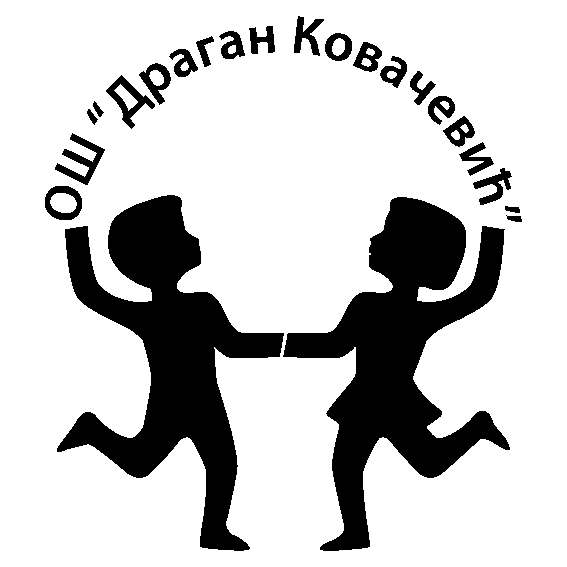 Назив поглављаСтранаОпшти подаци о јавној набавци3Подаци о предмету јавне набавке3Врста, квалитет, количина и опис добара, начин спровођења контроле и обезбеђења гаранције квалитета, рок извршења3Врста, квалитет, количина добара – месечна потрошња6Услови за учешће у поступку јавне набавке из члана 75. и 76. Закона и упутство како се доказује испуњеност тих услова8Образац изјаве понуђача9Образац општих података о понуђачу10Образац података о подизвођачу11Образац структуре цене12Образац трошкова састављања понуде13Образац изјаве понуђача да извршење набавке неће поверити подизвођачу14Образац изјаве понуђача да ће извршење јавне набавке поверити подизвођачу15Образац изјаве о независној понуди16Образац изјаве понуђача о уредном извршењу обавеза по раније закљученим уговоримао јавним набавкама17Образац изјаве понуђача о поштовању обавеза проистеклих из важећих прописа о заштити на раду, запошљавању и условима рада, као и заштити животне средине18Упутство понуђачима како да саставе понуду19Модел уговора24Мерно место 1 (ЕД БРОЈ) 82160390- број бројила 56646Преглед потрошње електричне енергије на ниском напону за период јануар-децембар 2018. годинеМесто испоруке: Основна школа „Драган Ковачевић“, Београд, Шафарикова 8Напонски ниво: ниски напон/широка потрошњаМерно место: ЕД број – 82160390НАПОМЕНА: На основу остварене потрошње у 2017. и 2018. години извршена је процена оквирних потреба Основне школе „Драган Ковачевић“ за електричном енергијом на ниском напону за горе наведено мерно место Наручиоца у 2019. години. Оквирна процена на годишњем нивоу 40327 KWh.Количина електричне енергије одређиваће се на основу остварене потрошње купца (Наручиоца) на месту примопредаје током периода снабдевања.ПЕРИОДУкупно (KWh)Виша тарифа (KWh)Нижа тарифа (KWh)Одобрена снага (KW)12а(3а+4а)3а4а5ајануар36241629199543,50фебруар1559145910043,50март00043,50април35813581043,50мај19331933043,50јун692692043,50јул192192043,50август461461043,50септембар15771577043,50октобар22372237043,50новембар9618986343,50децембар18501850043,50УКУПНО18604165092095НАЗИВ НАБАВКЕ: набавка добара – електрична енергија за 2019.ПОДАЦИ О ПОНУЂАЧУНазив понуђачаАдреса понуђачаШифра и назив делатностиОдговорна особа (потписник уговора)Особа за контактТелефон и факсЕ-mailТекући рачун предузећаМатични број предузећаПИБ бројДатум:                                              Печат предузећа                                                   Потпис                                               А) САМОСТАЛНО Б) СА ПОДПОНУЂАЧЕМВ) КАО ЗАЈЕДНИЧКУ ПОНУДУ1) Назив подизвођача:	Адреса: Матични број:ПИБ:Име особе за контакт:Проценат укупне вредности набавке који ће вршити подизвођач:Део предмета набавке који ће вршити подизвођач:2) Назив подизвођача:Адреса: Матични број:ПИБ:Име особе за контакт:Проценат укупне вредности набавке који ће вршити подизвођач:Део предмета набавке који ће вршити подизвођач:1) Назив учесника у заједничкој понуди:Адреса: Матични број:ПИБ:Име особе за контакт:2) Назив учесника у заједничкој понуди:Адреса: Матични број:ПИБ:Име особе за контакт:3) Назив учесника у заједничкој понуди:Адреса: Матични број:ПИБ:Име особе за контакт:Предмет набавкеЕлектрична енергијана ниском напонуПредмет набавкеЕлектрична енергијана ниском напонуЈединицамереОквирнепроцењенеколичине за оба мерна местаЈединична цена без ПДВ-аЈединична цена са ПДВ-омУкупна цена без ПДВ-аУкупна цена са ПДВ-ом1123456(3*4)7(3*5)Активна енергија широка потрошњаВТkWh44725Активна енергија широка потрошњаНТkWh14206УКУПНО:2. ПДВВРСТА ТРОШКАИЗНОС ТРОШКА У РСДУКУПАН ИЗНОС ТРОШКОВА ПРИПРЕМАЊА ПОНУДЕДатум:М.П.Потпис понуђачаДатум:М.П.Потпис понуђачаПредмет набавкеЕлектрична енергијана ниском напонуЈединицамереОквирнепроцењенеколичинеЈединична цена без ПДВ-аЈединична цена са ПДВ-омУкупна цена без ПДВ-аУкупна цена са ПДВ-ом123456(3*4)7(3*5)ВТkWh44725НТkWh14206УКУПНО:58931